Projet pédagogique lié à la présence d’un intervenant hors EPSCet imprimé est à renseigner conjointement par l’(les) enseignant(s) et l’intervenant et à adresser à l’IEN par voie électronique avant la première intervention. DESCRIPTION DU CONTENU DU PROJET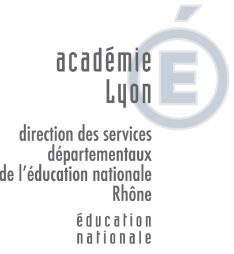 Dossier suivi par :Philippe DeguilhaumeTéléphone :04.78 04 61 94Télécopie :04.78 04 00 35Mèl : ce.0692392a@ac-lyon.frCirconscription de Meyzieu Décines83, rue de Pommier69330 MEYZIEUEcole : Année scolaire :Ecole : Année scolaire :Enseignant(s) / Niveau(x) de classe :Enseignant(s) / Niveau(x) de classe :Dossier suivi par :Philippe DeguilhaumeTéléphone :04.78 04 61 94Télécopie :04.78 04 00 35Mèl : ce.0692392a@ac-lyon.frCirconscription de Meyzieu Décines83, rue de Pommier69330 MEYZIEUIntervenant(s) : -                                                                                                                           Bénévole                  Rémunéré -                                                                                                                           Bénévole                  Rémunéré Intervenant(s) : -                                                                                                                           Bénévole                  Rémunéré -                                                                                                                           Bénévole                  Rémunéré Intervenant(s) : -                                                                                                                           Bénévole                  Rémunéré -                                                                                                                           Bénévole                  Rémunéré Intervenant(s) : -                                                                                                                           Bénévole                  Rémunéré -                                                                                                                           Bénévole                  Rémunéré Dossier suivi par :Philippe DeguilhaumeTéléphone :04.78 04 61 94Télécopie :04.78 04 00 35Mèl : ce.0692392a@ac-lyon.frCirconscription de Meyzieu Décines83, rue de Pommier69330 MEYZIEUPrésence d’une convention partenariale :                              oui                   non(Si oui précisez le nom du partenaire)Présence d’une convention partenariale :                              oui                   non(Si oui précisez le nom du partenaire)Présence d’une convention partenariale :                              oui                   non(Si oui précisez le nom du partenaire)Présence d’une convention partenariale :                              oui                   non(Si oui précisez le nom du partenaire)Dossier suivi par :Philippe DeguilhaumeTéléphone :04.78 04 61 94Télécopie :04.78 04 00 35Mèl : ce.0692392a@ac-lyon.frCirconscription de Meyzieu Décines83, rue de Pommier69330 MEYZIEUFinancement du projet (coût et origine du financement) :   Financement du projet (coût et origine du financement) :   Financement du projet (coût et origine du financement) :   Financement du projet (coût et origine du financement) :   Dossier suivi par :Philippe DeguilhaumeTéléphone :04.78 04 61 94Télécopie :04.78 04 00 35Mèl : ce.0692392a@ac-lyon.frCirconscription de Meyzieu Décines83, rue de Pommier69330 MEYZIEUChamp(s) ou domaine(s) d’apprentissage :     Champ(s) ou domaine(s) d’apprentissage :     Champ(s) ou domaine(s) d’apprentissage :     Champ(s) ou domaine(s) d’apprentissage :     Dossier suivi par :Philippe DeguilhaumeTéléphone :04.78 04 61 94Télécopie :04.78 04 00 35Mèl : ce.0692392a@ac-lyon.frCirconscription de Meyzieu Décines83, rue de Pommier69330 MEYZIEUCompétences travaillées : que vont apprendre les élèves ? (sur quoi mettrez-vous l’accent cette année dans le cadre du parcours de l’élève ?)Joindre obligatoirement la description du contenu du projet : les moyens mis en œuvre pour faire acquérir ces compétences.Compétences travaillées : que vont apprendre les élèves ? (sur quoi mettrez-vous l’accent cette année dans le cadre du parcours de l’élève ?)Joindre obligatoirement la description du contenu du projet : les moyens mis en œuvre pour faire acquérir ces compétences.Compétences travaillées : que vont apprendre les élèves ? (sur quoi mettrez-vous l’accent cette année dans le cadre du parcours de l’élève ?)Joindre obligatoirement la description du contenu du projet : les moyens mis en œuvre pour faire acquérir ces compétences.Compétences travaillées : que vont apprendre les élèves ? (sur quoi mettrez-vous l’accent cette année dans le cadre du parcours de l’élève ?)Joindre obligatoirement la description du contenu du projet : les moyens mis en œuvre pour faire acquérir ces compétences.Dossier suivi par :Philippe DeguilhaumeTéléphone :04.78 04 61 94Télécopie :04.78 04 00 35Mèl : ce.0692392a@ac-lyon.frCirconscription de Meyzieu Décines83, rue de Pommier69330 MEYZIEUJour(s) et horaire(s) de l’intervention : Période(s) concernées par le projet : Organisation (classe entière, groupes…) et périodicité :Période(s) concernées par le projet : Organisation (classe entière, groupes…) et périodicité :Période(s) concernées par le projet : Organisation (classe entière, groupes…) et périodicité :Dossier suivi par :Philippe DeguilhaumeTéléphone :04.78 04 61 94Télécopie :04.78 04 00 35Mèl : ce.0692392a@ac-lyon.frCirconscription de Meyzieu Décines83, rue de Pommier69330 MEYZIEUÉventuellement, demande d’aide des conseillers pédagogiques : Éventuellement, demande d’aide des conseillers pédagogiques : Éventuellement, demande d’aide des conseillers pédagogiques : Éventuellement, demande d’aide des conseillers pédagogiques : Dossier suivi par :Philippe DeguilhaumeTéléphone :04.78 04 61 94Télécopie :04.78 04 00 35Mèl : ce.0692392a@ac-lyon.frCirconscription de Meyzieu Décines83, rue de Pommier69330 MEYZIEUSignature des enseignantsSignature de l’intervenantSignature de l’intervenantAvis du conseiller pédagogique concerné : Avis du conseiller pédagogique concerné : Date :	Signature :Validation de l’Inspecteur de l’Education Nationale : Validation de l’Inspecteur de l’Education Nationale : Date :Signature : Titre du projet : Titre du projet : Lien avec le projet d’école :Lien avec le projet d’école :Objectifs du projet : que souhaitez-vous faire avec ces élèves ?Objectifs du projet : que souhaitez-vous faire avec ces élèves ?Moyens mis en œuvre  et étapes de déroulement du projet : Moyens mis en œuvre  et étapes de déroulement du projet : Rôle et place de l’enseignant dans le déroulement du projet et au cours des séances.Tâches confiées à l’intervenant.Modalités d’évaluation : quels indicateurs vous permettront de constater l’acquisition des compétences ?Pour l’élève : Modalités d’évaluation : quels indicateurs vous permettront de constater l’acquisition des compétences ?Pour l’élève : 